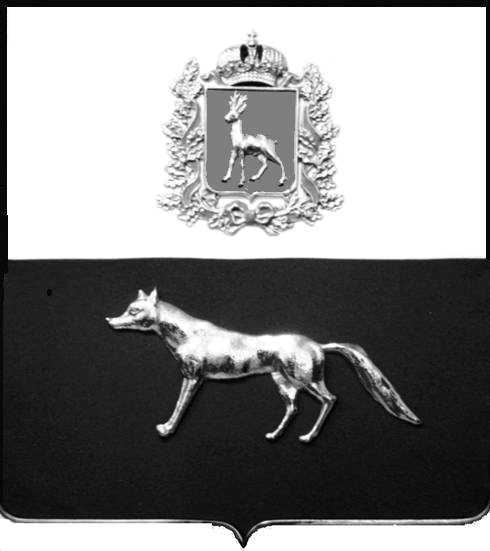  В соответствии с Законом Самарской области от 03.04.2009 № 41 - ГД «О наделении органов местного самоуправления на территории Самарской области отдельными государственными полномочиями по поддержке сельскохозяйственного производства", постановлением Правительства Самарской области от 17.02.2023 № 116 «О внесении изменений в отдельные постановления Правительства Самарской области», Администрация муниципального района Сергиевский ПОСТАНОВЛЯЕТ:Утвердить Порядок проверки правильности составления документов и достоверности сведений, содержащихся в них, представляемых сельскохозяйственными товаропроизводителями, осуществляющими свою деятельность на территории муниципального района Сергиевский Самарской области, в целях возмещения части затрат на поддержку собственного производства молока. Признать утратившими силу:2.1 постановление Администрации муниципального  района Сергиевский  Самарской  области  от 03.04.2020 г. № 389 «Об утверждении Порядка проверки правильности составления документов и достоверности сведений, содержащихся в них, представляемых сельскохозяйственными товаропроизводителями, осуществляющими свою деятельность на территории муниципального района Сергиевский Самарской области, в целях возмещения части затрат на поддержку собственного производства молока»;2.2 постановление Администрации муниципального района Сергиевский от 26.05.2021 №478 «О внесении изменений в постановление Администрации муниципального  района Сергиевский  Самарской  области  от 03.04.2020 г. № 389 «Об утверждении Порядка проверки правильности составления документов и достоверности сведений, содержащихся в них, представляемых сельскохозяйственными товаропроизводителями, осуществляющими свою деятельность на территории муниципального района Сергиевский Самарской области, в целях возмещения части затрат на поддержку собственного производства молока».3. Опубликовать настоящее постановление в газете «Сергиевский вестник».4. Настоящее постановление вступает в силу со дня официального опубликования.5. Контроль за выполнением настоящего постановления возложить на заместителя Главы муниципального района Сергиевский Чернова А.Е.Никифорова (84655) 2-10-25Приложениек постановлению Администрациимуниципального района Сергиевский№_____ от «_____»____________2023 г.Порядокпроверки правильности составления документов и достоверности сведений, содержащихся в них, представляемых сельскохозяйственными товаропроизводителями, осуществляющими свою деятельность на территории муниципального района Сергиевский Самарской области, в целях возмещения части затрат на поддержку собственного производства молока Настоящий Порядок устанавливает механизм проверки правильности составления документов и достоверности сведений, содержащихся в них, предоставляемых сельскохозяйственными товаропроизводителями, осуществляющими свою деятельность на территории муниципального района Сергиевский Самарской области, в целях возмещения части затрат на поддержку собственного производства молока (далее – Порядок) и разработан в соответствии с Законом Самарской области от 03.04.2009 № 41 - ГД «О наделении органов местного самоуправления на территории Самарской области отдельными государственными полномочиями по поддержке сельскохозяйственного производства» и постановлением Правительства Самарской области от 17.02.2023 № 116 «О внесении изменений в отдельные постановления Правительства Самарской области» (далее – постановление Правительства).Проверку правильности составления документов и достоверности сведений, содержащихся в них, осуществляет Муниципальное казенное учреждение «Управление сельского хозяйства» муниципального района Сергиевский Самарской области (далее – Управление сельского хозяйства). В целях подтверждения Управлением сельского хозяйства правильности составления документов и достоверности сведений, содержащихся в них, указанных в абзацах с третьего по пятый пункта 2.4, абзаце третьем пункта 3.4  Порядка предоставления субсидий за счет средств областного бюджета сельскохозяйственным товаропроизводителям, осуществляющим свою деятельность на территории Самарской области, в целях возмещения части затрат на поддержку собственного производства молока, утверждённым постановлением Правительства Самарской области от 12.02.2013 № 30 (далее – Порядок предоставления субсидий), сельскохозяйственные товаропроизводители (за исключением граждан, ведущих личное подсобное хозяйство, и сельскохозяйственных кредитных потребительских кооперативов) (далее -  участники отбора) представляют в Управление сельского хозяйства следующие документы:копии товарных накладных по унифицированной форме ТОРГ-12, утвержденной постановлением Госкомстата России от 25.12.1998 N 132, и (или) копии универсальных передаточных документов, подтверждающих реализацию молока, заверенные участником отбора (если участник отбора осуществлял реализацию молока);копии документов, подтверждающих объем отгруженного на собственную переработку в физическом весе молока, заверенные участником отбора (если участник отбора осуществлял отгрузку молока на собственную переработку);документы, подтверждающие фактически понесенные затраты на производство реализованного и (или) отгруженного на собственную переработку в отчетном периоде молока, включая следующие документы: копии договоров на приобретение товаров, выполнение работ (оказание услуг); копии накладных, и (или) универсальных передаточных документов, и (или) товарных чеков, и (или) актов, подтверждающих приобретение товаров, выполнение работ (оказание услуг); копии платежных поручений и (или) кассовых чеков и (или) иные документы, не противоречащие действующему законодательству, заверенные участником отбора;письмо, подтверждающее, что участник отбора в предыдущем и (или) текущем финансовых годах осуществлял заготовку кормов, подписанное участником отбора (если участник отбора представляет документы, указанные в абзаце четвертом настоящего пункта, подтверждающие фактически понесенные затраты на заготовку кормов).Участник отбора, осуществивший приобретение кормов, кормовых добавок, ветеринарных препаратов и (или) инструментов, ветеринарного оборудования, моющих, дезинфицирующих средств, горюче-смазочных материалов (далее - ГСМ), запасных частей к технике и (или) оборудованию, используемых в животноводческих помещениях, предназначенных для содержания молочных коров (далее - запасные части), строительных материалов для ремонта животноводческих помещений, предназначенных для содержания молочных коров (далее - строительные материалы), в целях подтверждения фактически понесенных затрат на производство реализованного и (или) отгруженного на собственную переработку в отчетном периоде молока представляет документы, указанные в абзаце четвертом настоящего пункта, подтверждающие приобретение кормов, кормовых добавок, ветеринарных препаратов и (или) инструментов, ветеринарного оборудования, моющих, дезинфицирующих средств, ГСМ, запасных частей, строительных материалов в отчетном периоде и (или) в течение периода, предшествующего отчетному периоду и не превышающего 9 месяцев.Участник отбора, осуществивший заготовку кормов, в целях подтверждения фактически понесенных затрат на производство реализованного и (или) отгруженного на собственную переработку в отчетном периоде молока представляет документы, указанные в абзаце четвертом настоящего пункта, подтверждающие фактически понесенные затраты на заготовку кормов в отчетном периоде и (или) в течение периода, предшествующего отчетному периоду и не превышающего 12 месяцев.Проверка правильности составления документов и достоверности сведений, содержащихся в них, производится на основании заявления участника отбора о проверке правильности составления документов и достоверности сведений, содержащихся в них.В целях подтверждения правильности составления документов и достоверности сведений, содержащихся в них, Управление сельского хозяйства осуществляет:регистрацию заявлений о проведении проверки с приложенными документами в порядке их поступления в специальном журнале, листы которого должны быть пронумерованы, прошнурованы, скреплены печатью Управления сельского хозяйства;рассмотрение предоставленных документов;проверку соответствия представленных документов требованиям, установленным Порядком предоставления субсидий, в том числе посредством взаимодействия с органами исполнительной власти Самарской области;принятие решения о подтверждении или отказе в подтверждении правильности составления документов и достоверности сведений, содержащихся в них. 6. Основаниями для отказа в подтверждении  правильности составления документов и достоверности сведений, содержащихся в них, на предоставление субсидии являются: представление документов не в полном объеме и (или) не соответствующих требованиям Порядка предоставления субсидий;выявление недостоверности сведений в представленных документах.7. Срок принятия решения о подтверждении или отказе в подтверждении правильности составления документов и достоверности сведений, содержащихся в них, составляет 10 рабочих дней со дня регистрации заявления о проверке правильности составления документов и достоверности сведений, содержащихся в них на получение субсидий.8. В случае принятия решения об отказе в подтверждении правильности составления документов и достоверности  сведений, содержащихся в них, представленные участником отбора документы, подлежат возврату с мотивированным отказом (в письменной форме).9. Участник отбора после устранения причин, послуживших основанием для отказа, вправе вновь обратиться с заявлением о подтверждении правильности составления документов и достоверности сведений, содержащихся в них.Об утверждении Порядка проверки правильности составления документов и достоверности сведений, содержащихся в них, представляемых сельскохозяйственными товаропроизводителями, осуществляющими свою деятельность на территории муниципального района Сергиевский Самарской области, в целях возмещения части затрат на поддержку собственного производства молокаГлава муниципального района СергиевскийА.И. Екамасов